Приложение 1к Основной профессиональной образовательной программе ПССЗ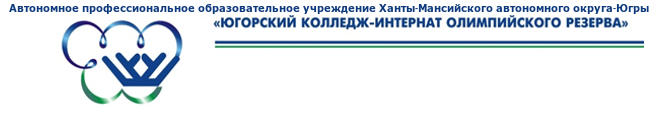 УТВЕРЖДАЮ:__________________Л.Н. Керимуллова «28» августа 2020г.РАБОЧАЯ ПРОГРАММА ДИСЦИПЛИНЫ  МАТЕРИАЛЬНО-ТЕХНИЧЕСКОЕ ОБЕСПЕЧЕНИЕ ФИЗКУЛЬТУРНО-СПОРТИВНОЙ ДЕЯТЕЛЬНОСТИ Направление подготовки (специальность): 49.02.01 «Физическая культура»  (повышенный уровень)  Профиль (при наличии): педагог по физической культуре и спорту/тренер/учитель физической культуры* – в соответствии с учебным планомг. Ханты-Мансийск-2020Рабочая программа учебной дисциплины разработана в соответствии с требованиями Федерального государственного образовательного стандарта 49.02.01 «Физическая культура»  (повышенный уровень) по направлению подготовки (профилю направления, специальности) педагог по физической культуре и спорту/тренер/учитель физической культурыРабочая программа учебной дисциплины разработана: В.Н.Лузгин (преподаватель)                (должность, статус разработчика).Рабочая программа дисциплины рассмотрена на методическом объединении «28» августа 2020г. протокол № 1Руководитель структурного подразделения _______________ Л.Н.Керимуллова, врио директора Рабочая программа учебной дисциплины утверждена на заседании  педагогического совета «28» августа 2020г. приказ № 456-одПредседатель совещательного коллегиального органа по учебной (учебно-методической) работе _____________________ Л.Н.Керимуллова,                                                        (Ф.И.О., должность, статус, подпись).врио директора. СОДЕРЖАНИЕ1.Паспорт рабочей программы  учебной дисциплины «Материально-техническое обеспечение физической культуры» 1.1.Область применения программы Программа учебной дисциплины является частью основной профессиональной образовательной программы в соответствии с ФГОС по специальности СПО 49.02.01. «Физическая культура» среднего профессионального образования. 1.2. Место учебной дисциплины в учебном планеУчебная дисциплина «Материально-техническое обеспечение физической культуры»относится к общепрофессиональному циклу дисциплин. 1.3. Цели и задачи дисциплины:     В результате освоения дисциплины  обучающийся должен уметь: составлять смету доходов и расходов по эксплуатации сооружений;сделать соответствующую разметку для занятий различными видами физкультурно-спортивной деятельности;закупать необходимый инвентарь и оборудование.  В результате освоения дисциплины обучающийся должен знать:основы материально-технического и финансового обеспечения физической культуры;виды спортивных сооружений, оборудование, инвентаря для занятий различными видами физкультурно-спортивной деятельности;правила и нормы эксплуатации спортивных сооружений и оборудования.1.4. Требования к результатам освоения дисциплиныВ результате освоения учебной дисциплины обучающийся должен:знать: основы материально-технического и финансового обеспечения физической культуры;виды спортивных сооружений, оборудование,  инвентарь для занятий различными видами физкультурно-спортивной деятельности;правила и нормы эксплуатации спортивных сооружений и оборудования;уметь:составлять смету доходов и расходов  по эксплуатации сооружений;сделать соответствующую разметку для занятий различными видами  физкультурно-спортивной деятельности;закупать необходимый инвентарь, оборудование и использовать его в учебной и внеклассной работе.1.5. Перечень формируемых компетенций.Общие компетенции (ОК) ОК 1. Понимать сущность и социальную значимость своей будущей профессии, проявлять к ней устойчивый интерес. ОК 2. Организовывать собственную деятельность, определять методы решения профессиональных задач, оценивать их эффективность и качество.ОК 4. Осуществлять поиск, анализ и оценку информации, необходимой для постановки и решения профессиональных задач, профессионального и личностного развития. ОК 5. Использовать информационно-коммуникационные технологии для совершенствования профессиональной деятельности. ОК 6. Работать в коллективе и команде, взаимодействовать с коллегами и социальными партнерами.  ОК 8. Самостоятельно определять задачи профессионального и личностного развития, заниматься самообразованием, осознанно планировать повышение квалификации.Профессиональные компетенции (ПК).ПК 1.3. Осуществлять педагогический контроль, оценивать процесс и результаты учения.ПК 1.4. Анализировать учебные занятия.ПК 1.5. Вести документацию, обеспечивающую процесс обучения физической культуре. ПК 2.1. Определять цели и задачи, планировать внеурочные мероприятия и занятия.ПК 2.2. Проводить внеурочные мероприятия и занятия.ПК 2.3. Мотивировать обучающихся, родителей (лиц, их заменяющих) к участию в физкультурно-спортивной деятельности.ПК 2.6. Вести документацию, обеспечивающую организацию физкультурно-спортивной деятельности. ПК 3.1. Выбирать учебно-методический комплект, разрабатывать учебно-методические материалы (рабочие программы, учебно-тематические планы) на основе федерального государственного образовательного стандарта и примерных основных образовательных программ с учетом типа образовательной организации, особенностей класса/группы и отдельных обучающихся.ПК 3.2. Систематизировать и оценивать педагогический опыт и образовательные технологии в области физической культуры на основе изучения профессиональной литературы, самоанализа и анализа деятельности других педагогов.ПК 3.3. Оформлять педагогические разработки в виде отчетов, рефератов, выступлений.ПК 3.4. Участвовать в исследовательской и проектной деятельности в области физического воспитания. 2. СТРУКТУРА И ПРИМЕРНОЕ СОДЕРЖАНИЕ УЧЕБНОЙ ДИСЦИПЛИНЫ2.1. Объем учебной дисциплины и виды учебной работы2.2. Тематический план и содержание учебной дисциплины Материально-техническое обеспечение физкультурно-спортивной деятельности. 3.Условия реализации рабочей программы.3.1. Требования к минимальному материально-техническому обеспечению.Реализация программы дисциплины требует наличия учебного кабинета, спортивных залов и спортивных площадок ЮКИОР.            1.Спортивные залы.           2.Спортивная площадка.           3.Стадион.           4.Бассейн.           5.Спортивный инвентарь.           6.Тренажерный зал.           7.Лыжная база.           8. Открытые игровые площадки (волейбольная, баскетбольная).  Оборудование учебного кабинета:посадочные места по количеству обучающихся;рабочее место преподавателя;информационно-коммуникационные средства;экранно-звуковые пособия; комплект технической документации, в том числе паспорта на средства обучения, инструкции по их использованию и технике безопасности;библиотечный фонд.3.2. Информационное обеспечение обучения Перечень рекомендуемых учебных изданий, Интернет-ресурсов, дополнительной литературы. Основные источники:Основная:Жилкин А.И. Легкая атлетика: учебное пособие для студ. высш. учебн. заведений /А.И.Жилкин, В.С.Кузьмин, Е.В.Сидорчук.-М.: Издательский центр «Академия», 2009.-464 с.Гимнастика: учебное пособие для студ. высш. учебн. заведений / М.Л.Журавин, О.В.Загрядская, Н.В.Казакевич. – 7-е изд., стер. – М.: Издательский центр «Академия», 2010.- 448 с.Спортивные игры: совершенствование спортивного мастерства: учебник для студентов учреждений высш. проф. Образования /  Ю.Д. Железняк, Ю.М.Портнова. - 5-е изд., стер. – М.: Издательский центр «Академия», 2012.- 400 с.Волейбол: Учебник для вузов. / Под общей редакцией А.В.Беляева, М.В.Савина, - 4-е изд.- М.: ТВТ Девизион, 2009, 2009. – 360 с.Справочник работника физической культуры и спорта: нормативные правовые и программно-методические документы, практический опыт, рекомендации /Автор-составитель А.В.Царик. – 4-е изд. с изм. и доп.- М.: Советский спорт, 2012. – 992 с.     Дополнительная: 1. Бурлаков И.Р., Неминущий Г.П. Специализированные сооружения для игровых видов спорта. – М.: Спорт Академ Пресс, 2001.-78 с.2. Бурлаков И.Р., Неминущий Г.П. Специализированные сооружения для легкой атлетики. – М.: СпортАкадемПресс, 2002.-102 с.3.Табель обеспечения спортивной одеждой, обувью и инвентарем индивидуального пользования.- М.: Сов. Спорт, 2004.- 57 с.Интернет-источники:1.Каратаев, О.Р. Спортивные сооружения: учебное пособие [Электронный ресурс]: учебное пособие / О.Р. Каратаев, Е.С. Каратаева, А.С. Кузнецов. — Электрон. дан. — М.: Физическая культура, 2011.-336 с.-Режим доступа:  http://e.lanbook.com/books/element.php?pl1_id=51539 — Загл. с экрана.2.Полещук, Н.К. Летние олимпийские виды спорта: нормы и требования: справочно-методическое пособие в таблицах и чертежах [Электронный ресурс] : учебное пособие / Н.К. Полещук, А.А. Зайцев, А.Б. Макаревский [и др.]. — Электрон. дан. — М. : Советский спорт, 2013. — 268 с. — Режим доступа:  http://e.lanbook.com/books/element.php?pl1_id=51915 — Загл. с экрана.4. КОНТРОЛЬ И ОЦЕНКА РЕЗУЛЬТАТОВ ОСВОЕНИЯ УЧЕБНОЙ ДИСЦИПЛИНЫКонтроль и оценка результатов освоения дисциплины осуществляется преподавателем в процессе проведения текущего опроса, тестирования, а также экспертной оценки выполнения обучающимися самостоятельной работы с учебной литературой, а так же выполнения обучающимися индивидуальных заданий. По итогам обучения дисциплины – контрольная работа.Разработчики: 	АПОУ ХМАО-Югры             преподаватель                Л.П.Гурьянова___________________          _________________         _______________               (место работы)                               (занимаемая должность)                 (инициалы, фамилия)Эксперты: ____________________            ___________________          _____________________               (место работы)                              (занимаемая должность)                   (инициалы, фамилия)____________________            ___________________          _____________________               (место работы)                              (занимаемая должность)                   (инициалы, фамилия)Вопросы для контроля знаний студентовОчная форма*Заочная форма*Индекс по учебному плануОП.11Курс2 курс на базе 9 классов1 курс на базе 11 классовСеместр3 семестр на базе 9 классов1 семестр на базе 11 классовОбщее количество часов:54 часаАудиторные занятия34 часаСамостоятельная (внеаудиторная) работа20 часовФорма контроляк/рстр.ПАСПОРТ ПРОГРАММЫ УЧЕБНОЙ ДИСЦИПЛИНЫ4 СТРУКТУРА и содержание УЧЕБНОЙ ДИСЦИПЛИНЫ5 условия реализации  учебной дисциплины11Контроль и оценка результатов Освоения учебной дисциплины12 Вид учебной работыОбъем часовМаксимальная учебная нагрузка (всего)54Обязательная аудиторная учебная нагрузка (всего)34в том числе:лекционные18практические16самостоятельная работа20Итоговая аттестацияКонтрольная работаНаименование разделов и темСодержание учебного материала, практические занятия, самостоятельная работаСодержание учебного материала, практические занятия, самостоятельная работаОбъем часовУровень освоенияРаздел 1. Специализированные сооружения для занятий различными видами физкультурно-спортивной деятельности22Тема 1.1. Общая характеристика и классификация игровых площадок и полейСпортивные  сооружения для игровых видов (открытые площадки и поля). Классификация сооружений. Игровые поля: поля для футбола, ручного мяча, регби, хоккея с шайбой  и т. д. Спортивные площадки: волейбольные, баскетбольные, гандбольные, бадминтонные, теннисные и городошные. Вспомогательные объекты.Спортивные  сооружения для игровых видов (открытые площадки и поля). Классификация сооружений. Игровые поля: поля для футбола, ручного мяча, регби, хоккея с шайбой  и т. д. Спортивные площадки: волейбольные, баскетбольные, гандбольные, бадминтонные, теннисные и городошные. Вспомогательные объекты.21Тема 1.2. Сооружение, оборудование, инвентарь для занятий баскетболом, волейболомБаскетбол. Характеристика игры. Сооружение: игровая площадка. Санитарно-гигиенические требования,  предъявляемые к игровой площадке. Оборудование: корзины, кольца и сетки, щиты. Волейбол. Сооружение: игровое поле. Форма, размеры поля, свободной зоны. Игровая поверхность. Соблюдение санитарно-гигиенических требований. Разметка  площадки. Зоны: подачи, нападения, замены.Баскетбол. Характеристика игры. Сооружение: игровая площадка. Санитарно-гигиенические требования,  предъявляемые к игровой площадке. Оборудование: корзины, кольца и сетки, щиты. Волейбол. Сооружение: игровое поле. Форма, размеры поля, свободной зоны. Игровая поверхность. Соблюдение санитарно-гигиенических требований. Разметка  площадки. Зоны: подачи, нападения, замены.21Тема 1.3. Сооружение, оборудование, инвентарь для занятий футболом, гандболом, бадминтоном    Футбол. Характеристика игры. Площадка для игры. Параметры футбольного  поля. Покрытие футбольного поля. Разметка футбольного поля. Оборудование: ворота  и их размеры. Инвентарь: мяч. Гандбол. Характеристика игры. Правила игры. Цель игры. Игровое поле. Залы (размеры). Покрытие для игры. Разметка на игровой площадке. Оборудование: ворота. Инвентарь: мяч.Бадминтон. Характеристика игры. Цель игры. Площадка игры: размеры для одиночной и парной игры (комбинированная площадка). Размеры площадки на открытом воздухе. Линия разметки. Оборудование: сетка.Футбол. Характеристика игры. Площадка для игры. Параметры футбольного  поля. Покрытие футбольного поля. Разметка футбольного поля. Оборудование: ворота  и их размеры. Инвентарь: мяч. Гандбол. Характеристика игры. Правила игры. Цель игры. Игровое поле. Залы (размеры). Покрытие для игры. Разметка на игровой площадке. Оборудование: ворота. Инвентарь: мяч.Бадминтон. Характеристика игры. Цель игры. Площадка игры: размеры для одиночной и парной игры (комбинированная площадка). Размеры площадки на открытом воздухе. Линия разметки. Оборудование: сетка.22Тема 1.4. Сооружение, оборудование, инвентарь для занятий  легкой атлетикой и гимнастикойЛегкая атлетика. Систематизация легкой атлетики – виды. Спортивное ядро. Стадионы, их размеры, покрытие. Линии разметки беговых дорожек для различных забегов. Размеры: линии старта, финиша. Размеры секторов для различных видов легкой атлетики. Оборудование и инвентарь. Сектор для прыжков в длину. Размеры, оборудование. Прыжки в высоту: сектор для прыжков, размеры, оборудование. Разметка в зале для занятий легкой атлетикой. Метание – коридоры (зоны метания) на открытых площадках. Инвентарь и оборудование: мяч, граната, рулетка, малые мячи, щиты для метания в цель, флажки, секундомеры для бега. Техническое оборудование.Гимнастика. Характеристика вида спорта:  спортивная гимнастика и художественная гимнастика. Сооружения: залы, гимнастическая площадка. Санитарно-гигиенические требования к ним.  Оборудование: перекладина, брусья, конь, козел, канаты,  гимнастические стенки, маты (хранение). Инвентарь: мячи, гимнастические скакалки, ленты, обручи,  палки. Открытые гимнастические площадки –  размеры, расстановка оборудования.Легкая атлетика. Систематизация легкой атлетики – виды. Спортивное ядро. Стадионы, их размеры, покрытие. Линии разметки беговых дорожек для различных забегов. Размеры: линии старта, финиша. Размеры секторов для различных видов легкой атлетики. Оборудование и инвентарь. Сектор для прыжков в длину. Размеры, оборудование. Прыжки в высоту: сектор для прыжков, размеры, оборудование. Разметка в зале для занятий легкой атлетикой. Метание – коридоры (зоны метания) на открытых площадках. Инвентарь и оборудование: мяч, граната, рулетка, малые мячи, щиты для метания в цель, флажки, секундомеры для бега. Техническое оборудование.Гимнастика. Характеристика вида спорта:  спортивная гимнастика и художественная гимнастика. Сооружения: залы, гимнастическая площадка. Санитарно-гигиенические требования к ним.  Оборудование: перекладина, брусья, конь, козел, канаты,  гимнастические стенки, маты (хранение). Инвентарь: мячи, гимнастические скакалки, ленты, обручи,  палки. Открытые гимнастические площадки –  размеры, расстановка оборудования.2Практические занятия:Практические занятия:61  Практическое занятие. Сооружение, оборудование, инвентарь для занятий теннисом, настольным теннисом, городками1  Практическое занятие. Сооружение, оборудование, инвентарь для занятий теннисом, настольным теннисом, городками212 Практическое занятие. Сооружение, оборудование, инвентарь для занятий гимнастикой2 Практическое занятие. Сооружение, оборудование, инвентарь для занятий гимнастикой223 Практическое занятие. Сооружение, оборудование, инвентарь для плавания3 Практическое занятие. Сооружение, оборудование, инвентарь для плавания22Внеаудиторная самостоятельная работа обучающихся: Сооружение, оборудование, инвентарь для занятий хоккеем, лыжным спортом. Правила игры. Цель игры.  Сооружения: естественные и искусственные катки, открытые и закрытые. Маркировка.   Линии разметки. Игровое поле: размеры поля. Линии разметки. Точки разметки для вбрасывания, линии ворот. Зона нападения, средняя зона, зона защиты и их размеры. Оборудование:  ворота, сетка, их размеры.Инвентарь: коньки игроков и вратаря, клюшка, шайба. Техническое обеспечение. Виды катков. Устройство катка: разметка, уход за ним, заливка. Лыжный спорт. Сооружения для занятий: учебная площадка, учебная лыжня, учебно-тренировочный склон, тренировочная лыжня. Инвентарь: лыжи, палки для различного хода. Снаряжение. Способы подбора  инвентаря,   уход за ним. Техническое обеспечение. Соблюдение техники безопасности на уроках.Внеаудиторная самостоятельная работа обучающихся: Сооружение, оборудование, инвентарь для занятий хоккеем, лыжным спортом. Правила игры. Цель игры.  Сооружения: естественные и искусственные катки, открытые и закрытые. Маркировка.   Линии разметки. Игровое поле: размеры поля. Линии разметки. Точки разметки для вбрасывания, линии ворот. Зона нападения, средняя зона, зона защиты и их размеры. Оборудование:  ворота, сетка, их размеры.Инвентарь: коньки игроков и вратаря, клюшка, шайба. Техническое обеспечение. Виды катков. Устройство катка: разметка, уход за ним, заливка. Лыжный спорт. Сооружения для занятий: учебная площадка, учебная лыжня, учебно-тренировочный склон, тренировочная лыжня. Инвентарь: лыжи, палки для различного хода. Снаряжение. Способы подбора  инвентаря,   уход за ним. Техническое обеспечение. Соблюдение техники безопасности на уроках.83Раздел 2. Физкультурно-оздоровительные тренажеры18Тема 2.1. Характеристика и классификация тренажеров. Санитарно-гигиенические требованияТренажеры и их классификация: по воздействию на организм, по назначению. Инерционная дорожка, диски вращения, «Здоровье», «Стенолаз», «Слалом», «Изотоп» и др. Гигиенические условия. Общие требования к спортивным сооружениям и залу. Тренажеры и их классификация: по воздействию на организм, по назначению. Инерционная дорожка, диски вращения, «Здоровье», «Стенолаз», «Слалом», «Изотоп» и др. Гигиенические условия. Общие требования к спортивным сооружениям и залу. 21Тема 2.2. Конструктивные особенности и принцип работы тренажеровОписание конструкции тренажеров и принцип их работы. Способы предназначения. «Велоэргометр», «Велотренажер», «Здоровье», «Слалом», «Изотоп», массажеры,  эспандеры, «Стопа» и др.Описание конструкции тренажеров и принцип их работы. Способы предназначения. «Велоэргометр», «Велотренажер», «Здоровье», «Слалом», «Изотоп», массажеры,  эспандеры, «Стопа» и др.21Тема 2.3. Санитарно-гигиенические требования и техника безопасности при эксплуатации тренажеровГигиенические требования к крытым спортивным сооружениям Гигиенические требования к открытым спортивным сооружениям.Гигиенические требования к крытым спортивным сооружениям Гигиенические требования к открытым спортивным сооружениям.22Практические занятияПрактические занятия64 Практическое занятие. Размеры и расчетная единовременная пропускная способность площадок и полей для спортивных игр4 Практическое занятие. Размеры и расчетная единовременная пропускная способность площадок и полей для спортивных игр225 Практическое занятие.  Освещенность на площадках и полях для спортивных игр2226 Практическое занятие. Основные гигиенические требования к уровню освещенности открытых плоскостных спортивных сооружений.   Гигиенические требования к внутренней отделке помещений в спортивных сооружениях крытого типа. СНиП 11-76-786 Практическое занятие. Основные гигиенические требования к уровню освещенности открытых плоскостных спортивных сооружений.   Гигиенические требования к внутренней отделке помещений в спортивных сооружениях крытого типа. СНиП 11-76-7823Внеаудиторная самостоятельная работа обучающихся: Способы ухода за оборудованием и спортивным инвентарем. Обеззараживание спортивной одежды, боксерских масок и перчаток, а также другого инвентаря. Нормы температуры, влажности и скорости движения воздуха в различных помещениях. Уровень физико-химического состояния воздушной среды.Внеаудиторная самостоятельная работа обучающихся: Способы ухода за оборудованием и спортивным инвентарем. Обеззараживание спортивной одежды, боксерских масок и перчаток, а также другого инвентаря. Нормы температуры, влажности и скорости движения воздуха в различных помещениях. Уровень физико-химического состояния воздушной среды.63Раздел 3. Правила и нормы  эксплуатации спортивных сооружений и оборудования14Тема 3.1. Планирование деятельности  спортивных сооружений. Финансовое обеспечениеТекущие и перспективное планирование  работы спортивного сооружения. Смета доходов и расходов спортивного сооружения. Статьи расходов и доходов. Бизнес-план тренажерного зала.Текущие и перспективное планирование  работы спортивного сооружения. Смета доходов и расходов спортивного сооружения. Статьи расходов и доходов. Бизнес-план тренажерного зала.22Тема 3.2. Строительство школьных площадокТехнология строительства спортивных площадок. Конструкция спортивной площадки. Оборудование спортивных площадокТехнология строительства спортивных площадок. Конструкция спортивной площадки. Оборудование спортивных площадок21Практические занятия Практические занятия 47 Практическое занятие. Нормативные документы для школьных площадок и технические требования к ним.7 Практическое занятие. Нормативные документы для школьных площадок и технические требования к ним.22 8 Практическое занятие. Контрольная работа 8 Практическое занятие. Контрольная работа22Внеаудиторная самостоятельная работа обучающихся:Виды школьных спортивных площадок.Мощности спортивных сооружений и их загрузка. Техника безопасности.Внеаудиторная самостоятельная работа обучающихся:Виды школьных спортивных площадок.Мощности спортивных сооружений и их загрузка. Техника безопасности.63Итого: 54 часов, из них аудиторных – 34 часов, внеаудиторная самостоятельная работа - 20 часов.Итого: 54 часов, из них аудиторных – 34 часов, внеаудиторная самостоятельная работа - 20 часов.Результаты обучения (освоенные умения, усвоенные знания)Формы и методы контроля и оценки результатов обученияУмения:-составлять смету доходов и расходов по эксплуатации сооружений;-сделать соответствующую разметку для занятий различными видами физкультурно-спортивной деятельности;-закупать необходимый инвентарь и оборудование.Оценка домашней работы.  Оценка выполнения самостоятельной работы по составлению документов, заполнение бланков,  составление  сметы расходов.Знания:-основы материально-технического и финансового обеспечения физической культуры;-виды спортивных сооружений, оборудование, инвентаря для занятий различными видами физкультурно-спортивной деятельности;-правила и нормы эксплуатации спортивных сооружений и оборудования.Тестирование, составление презентации и ее защита, составление и заполнение бланков, устный опрос  Общая характеристика и классификация игровых площадок и полей.Сооружение, оборудование, инвентарь для занятий баскетболом, волейболом.Баскетбол. Сооружение: игровая площадка. Санитарно-гигиенические требования,  предъявляемые к игровой площадке. Оборудование: корзины, кольца и сетки, щиты. Волейбол. Сооружение: игровое поле. Форма, размеры поля, свободной зоны.Игровая поверхность. Соблюдение санитарно-гигиенических требований. Разметка  площадки. Зоны: подачи, нападения, замены.Сооружение, оборудование, инвентарь для занятий футболом, гандболом, бадминтоном.   Футбол. Характеристика игры (историческая справка). Площадка для игры. Параметры футбольного  поля. Покрытие футбольного поля. Разметка футбольного поля. Оборудование: ворота  и их размеры. Инвентарь: мяч. Гандбол. Характеристика игры (историческая справка). Правила игры. Цель игры. Игровое поле. Залы (размеры). Покрытие для игры. Разметка на игровой площадке. Оборудование: ворота. Инвентарь: мяч.Сооружение, оборудование, инвентарь для занятий теннисом, настольным теннисом, городками.Теннис. Характеристика игры (историческая справка). Цель игры. Игровое поле. Корт – форма площадки, параметры площадки. Линии разметки, подачи. Свободная зона.  Покрытие площадки (в закрытых и открытых помещениях). Оборудование: теннисная сетка.  Инвентарь: мяч, теннисная ракетка.Сооружение, оборудование, инвентарь для занятий легкой  атлетикой и гимнастикой.Легкая атлетика. Историческое развитие легкой атлетики. Систематизация легкой атлетики – виды. Спортивное ядро. Стадионы, их размеры, покрытие. Линии разметки беговых дорожек для различных забегов. Размеры: линии старта, финиша. Размеры секторов для различных видов легкой атлетики. Оборудование и инвентарь. Сооружение, оборудование, инвентарь для плавания. Зона для плавания (для проведения соревнований и игр на воде). Размеры зоны  и ее глубина. Оборудование и инвентарь для занятий.  Конструкции –  ограждение, помост. Устройство плавательного бассейна на водоеме. Малый бассейн и его конструкция.Сооружение, оборудование, инвентарь для занятий хоккеем, лыжным спортом.Лыжный спорт. Сооружения для занятий: учебная площадка, учебная лыжня, учебно-тренировочный склон, тренировочная лыжня. Инвентарь: лыжи, палки для различного хода. Снаряжение. Способы подбора  инвентаря,   уход за ним.Характеристика и классификация тренажеров. Санитарно-гигиенические требования.Тренажеры и их классификация: по воздействию на организм, по назначению.Конструктивные особенности и принцип работы тренажеров.Способы предназначения. «Велоэргометр», «Велотренажер», «Здоровье», «Слалом», «Изотоп», массажеры,  эспандеры, «Стопа» и др.Правила и нормы  эксплуатации спортивных сооружений и оборудованияПланирование деятельности  спортивных сооружений. Финансовое обеспечение.Строительство школьных площадок.